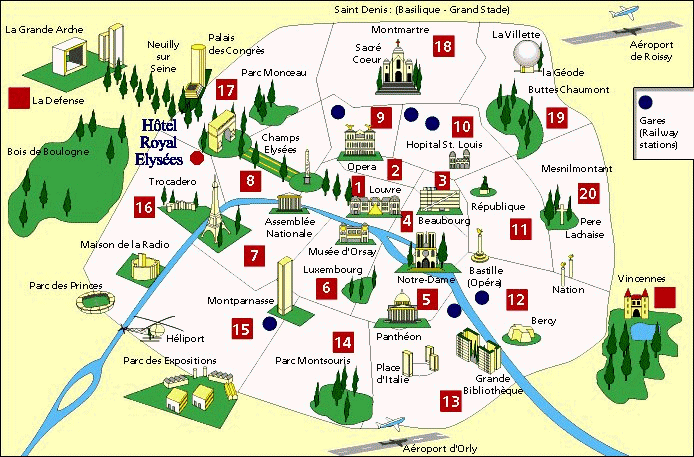 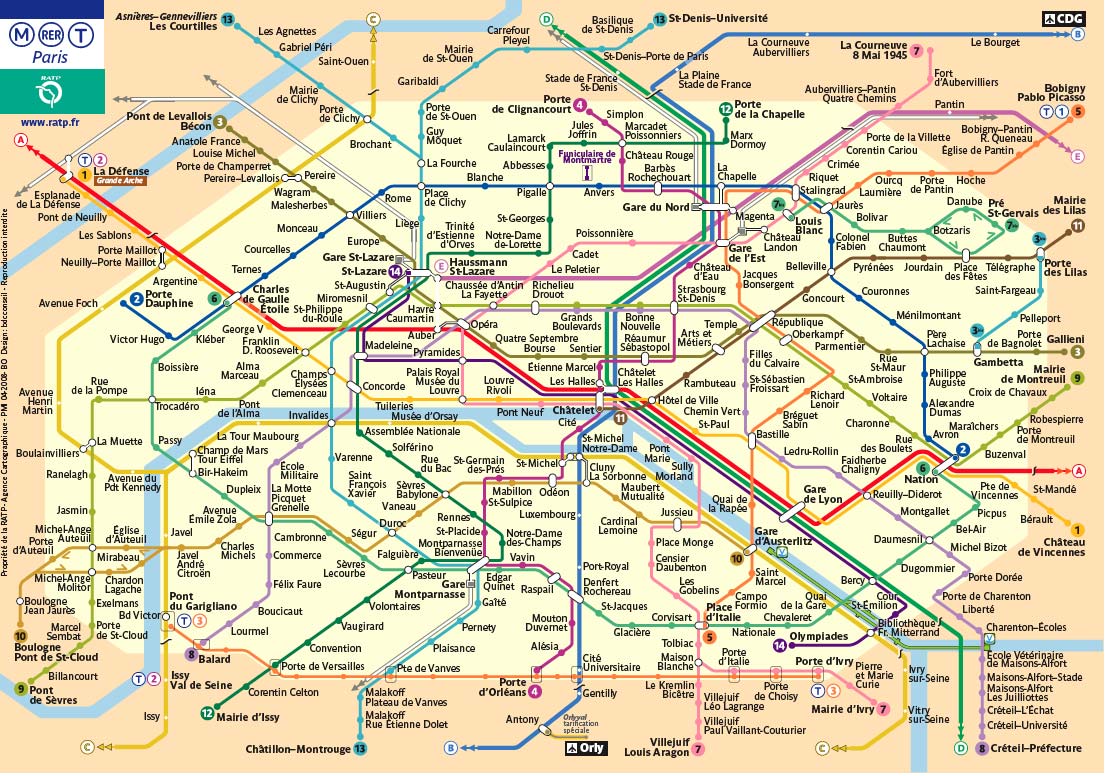 SITE TOURISTIQUEMETRO / RERSITE TOURISTIQUEMETRO / RERLe LouvrePalais RoyalLa Villette et la GéodePorte de la VilletteLe Musée d’OrsayMusée d’OrsaySolférinoLe cimetière Père LachaisePère LachaiseLe Sacré Cœur AbbessesLa Tour MontparnasseMontparnasse BienvenueNotre DameSt Michel Notre DameLe Champs ElyséeChamps Elysée ClémenceauLe Parc des PrincesPort de St CloudL’Assemblée NationaleAssemblée NationaleLa Tour EiffelChamps de Mars Tour EiffelLes Jardins de LuxembourgOdéonLa BastilleBastilleLe PanthéonCardinal LemoineL’aéroport de Rossy (CDG)RER CLa Grande Arche de La DéfenseLa DéfenseL’Arc de TriompheCharles de Gaulle Etoile